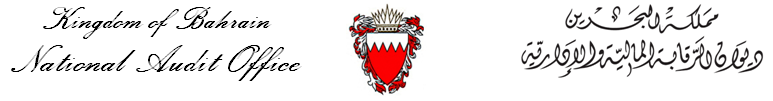 ملخص الخبرة العلمية السابقة ابتداء من آخر وظيفة:بتوقيعي أدناه أقر بأن المعلومات أعلاه صحيحة ودقيقةالتوقيع:التاريخ:ملاحظات هامة:يرجى إرفاق الآتي مع الطلب:صورة من المؤهلات العلمية وكشف الدرجات.صورة من شهادات الخبرة (أن وجدت).صورة من جواز السفر أو البطاقة السكانية.نرجو إرسال الاستمارة مع المرفقات إلى البريد الإلكتروني التالي:      careers@nao.gov.bh		 الاســم الأول:الاســم الأول:اسـم الوالد:اسـم الوالد:اسـم العائلة:اسـم العائلة:اسـم العائلة:اسـم العائلة:تاريخ الميلاد:تاريخ الميلاد:المكــان:المكــان:الجنسيـة:الجنسيـة:الجنسيـة:الجنسيـة:رقم جواز السفر:رقم جواز السفر:تاريخ الإصدار:تاريخ الإصدار:تاريخ الانتهاء:تاريخ الانتهاء:تاريخ الانتهاء:تاريخ الانتهاء:الجنـس:الجنـس:الجنـس:رقم البطاقة السكانية:رقم البطاقة السكانية:رقم البطاقة السكانية:رقم البطاقة السكانية:رقم البطاقة السكانية:الحالة الاجتماعية:     أعزب                      متزوج                        مطلق                        أرملالحالة الاجتماعية:     أعزب                      متزوج                        مطلق                        أرملالحالة الاجتماعية:     أعزب                      متزوج                        مطلق                        أرملالحالة الاجتماعية:     أعزب                      متزوج                        مطلق                        أرملالحالة الاجتماعية:     أعزب                      متزوج                        مطلق                        أرملالحالة الاجتماعية:     أعزب                      متزوج                        مطلق                        أرملالحالة الاجتماعية:     أعزب                      متزوج                        مطلق                        أرملالحالة الاجتماعية:     أعزب                      متزوج                        مطلق                        أرملالعنوان:  رقم المنزل/الشقةالعنوان:  رقم المنزل/الشقةالبنايــة:البنايــة:الشـارع:الشـارع:الشـارع:الشـارع:مجمـع:مجمـع:المنطقـة:المنطقـة:رقم الهاتف:رقم الهاتف:رقم الهاتف:رقم الهاتف:ص.ب:ص.ب:ص.ب:البريد الإلكتروني:البريد الإلكتروني:البريد الإلكتروني:البريد الإلكتروني:البريد الإلكتروني:تفاصيل المؤهلات العلمية (ابتداء من آخر مؤهل حصلت عليه):تفاصيل المؤهلات العلمية (ابتداء من آخر مؤهل حصلت عليه):تفاصيل المؤهلات العلمية (ابتداء من آخر مؤهل حصلت عليه):تفاصيل المؤهلات العلمية (ابتداء من آخر مؤهل حصلت عليه):تفاصيل المؤهلات العلمية (ابتداء من آخر مؤهل حصلت عليه):تفاصيل المؤهلات العلمية (ابتداء من آخر مؤهل حصلت عليه):تفاصيل المؤهلات العلمية (ابتداء من آخر مؤهل حصلت عليه):تفاصيل المؤهلات العلمية (ابتداء من آخر مؤهل حصلت عليه):المؤهل العلميالمعدلالمدرسة/الجامعةالمدرسة/الجامعةالمدرسة/الجامعةفترة الدراسةفترة الدراسةالبلدالمؤهل العلميالمعدلالمدرسة/الجامعةالمدرسة/الجامعةالمدرسة/الجامعةمنإلىالبلدجهة العملمسمى الوظيفةفترة العملفترة العملأهم الواجبات والمسئولياتجهة العملمسمى الوظيفةمنإلىأهم الواجبات والمسئوليات